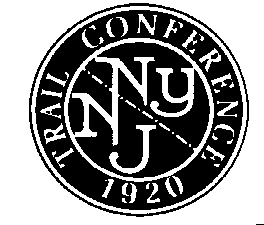 Elizabeth Levers Memorial Grant - Youth ProjectsElizabeth Levers, a long time supporter of hiking trails, liked to encourage young people to participate in trail projects and thus learn about hiking trails and volunteering. For a project to be considered, it must be on a trail maintained by the Trail Conference or if constructing a trail, the trail has to have been approved to become a Trail Conference trail. The applicant is to find approximately 50% of the funds needed for his/her project. In the past, between $150 and $400 were awarded to most projects. Discounts and donations count towards the match. See the sample sheetName: _______________________________________________	Date __________________________Address: __________________________________	Phone  (       )_________________________   ___________________________________	_	E-Mail _________________________________Adult Advisor __________________________	Phone  (     ) ___________________________	__ Eagle Scout 	__ Gold Award 	__ School __________________	__Other _______________Description of project including location, reason, or attach the project description from a Scout award application. List contributors to the project such as skills, estimated hours of volunteer time, etcWhat funds are needed?  What matching funds are available for this project?  $____________.Describe your efforts to fundraiseList materials, cost and other fees needed for the projectTotal needed $_______________		Total requested $______________Submit to Elizabeth Levers Memorial Grant for Youth Projects, Volunteer Committee, New York-New Jersey Trail Conference, 600 Ramapo Valley Road,, Mahwah, NJ 07430Elizabeth Levers Memorial Grant - Youth ProjectsElizabeth Levers, a long time supporter of hiking trails, liked to encourage young people to participate in trail projects and thus learn about hiking trails and volunteering. For a project to be considered, it must be on a trail maintained by the Trail Conference or if constructing a trail, the trail has to have been approved to become a Trail Conference trail. The applicant is to find approximately 50% of the funds needed for his/her project. In the past, between $150 and $400 were awarded to most projects. Discounts and donations count towards the match. See the sample sheetName: ____Karen Rock________________________	Date _________________________________Address:__124 Forest Road_____________________	Phone  ( 517 ) 555-1212_________________   Pineview NY 11517__________________	E-Mail _rockcairn@nynjtc.net_______________Adult Advisor _Al Timeter______________________	Phone (       ) __________________________	__ Eagle Scout 	__ Gold Award 	__ School __________________	__ Other  _Friendly Folks__Description of project including location, reason, or attach the project description from a scout award application. The campsite at Sunny Ridge on the Overlook Trail needs a new latrine as the current pit is full and the building cannot be moved.List contributors to the project such as skills, estimated hours of volunteer time, etcI will organize members in my church youth group to help dig the 6 foot deep hole and construct the building. The two adult leaders have carpentry skills and will teach us The lumber will be precut (4 hours). The hole will be dug over several days (10 hours) with 5 hours for construction.What funds are needed?  What matching funds are available for this project?  $____________.Describe your efforts to fundraise - Local Lumber will give a 25% discount. Shingles, screen, and paint are donationsList materials, cost and other fees needed for the projectThe starred items are the full price.. *B/C grade plywood	$21.25*Texture 111 plywood 4 @ 15.45	61.80*2x3x8 supports 24 @2.63each	63.12*2x6x10 flooring 6@10.11	61.66*2x4x10 pressure treated ground framing 5@4.85 each	24.25*1x3x8 furring strips 15@0.78	 11.70*2x6x8 pressure treated ground framing) 2@3.25 each	 6.50shingles	12.00paint - 2 gallons @17/gallon	34.00screening	 3.33nails 8 pounds	16.003 door hinges, handle, 2 latches	 9.89toilet seat	10.00assorted nuts, bolts, washers to hold sides, roof	25.00caulking	 2.50Total cost									 $363.00Total needed $__251.10______		Total requested $__125___Submit to: Elizabeth Levers Memorial Grant for Youth Projects, Volunteer Committee, New York-New Jersey Trail Conference,  Ramapo Valley Road, Mahwah, NJ 07430MaterialCostDiscounted cost